Автономная некоммерческая профессиональная образовательная организация«УРАЛЬСКИЙ ПРОМЫШЛЕННО-ЭКОНОМИЧЕСКИЙ ТЕХНИКУМ»Комплект контрольно-оценочных средств по учебной дисциплине «Материаловедение»программы подготовки специалистов среднего звенапо специальности СПО «Теплоснабжение и теплотехническое оборудование», базовой подготовкиЕкатеринбург, 2014 Комплект контрольно-оценочных средств разработан на основе Федерального государственного образовательного стандарта среднего  профессионального образования по специальности «Теплоснабжение и теплотехническое оборудование», базовой подготовки, программы учебной дисциплины «Материаловедение»Организация-разработчик:  АН ПОО «Уральский промышленно-экономический техникум»Разработчик: Пантуев С.И., преподаватель АН ПОО «Уральский промышленно-экономический техникум»Техническая экспертиза комплекта контрольно-оценочных средств учебной дисциплины«Материаловедение» пройдена.Эксперт: Методист АН ПОО «Уральский промышленно-экономический техникум»____________________Т.Ю. ИвановаПаспорт комплекта контрольно-оценочных средствКомплект оценочных средств предназначен для контроля и оценки образовательных достижений студентов, освоивших программу учебной дисциплины общепрофессионального цикла «Материаловедение».КОС включает контрольные материалы для проведения текущего контроля и промежуточной аттестации, разработан на основе Федерального государственного образовательного стандарта среднего профессионального образования по специальности Теплоснабжение и теплотехническое оборудованиеВ	результате	освоения	учебной	дисциплины	Материаловедениеобучающийся	должен	обладать	предусмотренными	ФГОС	поспециальности СПО «Теплоснабжение и теплотехническое оборудование» следующими умениями и знаниями:У1 определять свойства и классифицировать конструкционные и сырьевые материалы, применяемые в производстве, по маркировке, внешнему виду, происхождению, свойствам, составу, назначению и способу приготовления;            У2 определять твердость материалов;            У3  определять режимы отжига, закалки и отпуска стали;            У4 подбирать конструкционные материалы по их назначению и условиям эксплуатации;            У5 подбирать способы и режимы обработки металлов (литьем, давлением, сваркой, резанием) для изготовления различных деталей;1 виды механической, химической и термической обработки металлов и сплавов;2виды прокладочных и уплотнительных материалов;3закономерности процессов кристаллизации и структурообразования металлов и сплавов, защиты от коррозии;4классификацию, основные виды, маркировку, область применения и виды обработки конструкционных материалов, основные сведения об их назначении и свойствах, принципы их выбора для применения в производстве;5методы измерения параметров и определения свойств материалов; 6основные сведения о кристаллизации и структуре расплавов; 7основные сведения о назначении и свойствах металлов и сплавов, о технологии их производства;8основные свойства полимеров и их использование.9особенности строения металлов и сплавов;10свойства смазочных и абразивных материалов; 11способы получения композиционных материалов; 12сущность технологических процессов литья, сварки, обработки металлов давлением и резаниемТиповые задания для оценки освоения учебной дисциплины1 Типовые задания для текущего контроля1.1. Вопросы для устного опросаТема 1.1 Производство чугуна.1.Опиши работу доменной печи, используя плакат «Доменная печь»Какие материалы необходимы для выплавки чугуна.Классифицируй продукцию доменного производства.Определи производительность доменной печи.Тема 2.2. Свойства металлов и сплавов.Опиши основные механические свойства металлов и сплавов.Классифицируй механические испытания металлов.Объясни, как происходит определение прочности на растяжение металлов. Как ведет себя образцы хрупких и пластичных материалов после растяжения.Опиши метод определения твердости материала:по Бринеллюпо Роквеллупо ВиккерсуКритерии оценки усвоения знаний:Оценка «5» ставится, если студент показал полное знание и понимание всего материала, смог составить полный и правильный ответ, сформулировал точное определение и истолкование основных понятий, аргументировано утверждал суждение.Оценка «4 » ставится, если студент показал знания всего изученного программного материала. Дал полный и правильный ответ на основе изученных теорий; допустил незначительные ошибки и недочеты при воспроизведении изученного материала.Оценка «3» ставится, если студент усвоил основное содержание учебного материала, имеет пробелы в усвоении материала, не препятствующие дальнейшему усвоению программного материала; материал излагает несистематизированно, фрагментарно, не всегда последовательно.Оценка «2» ставится, если студент не усвоил и не раскрыл основное содержание материала; не делает выводов и обобщений. Не знает и не понимает значительную или основную часть программного материала в пределах поставленных вопросов или имеет слабо сформированные и неполные знания и не умеет применять их к решению конкретных вопросов.6.1.2. Типовые формы тестовых заданийТема 2.4. Сплавы железа с углеродомТестовые задания по дисциплине «Материаловедение» составлены на основе ФГОС СПО и рабочей программы по дисциплине.Цель – текущий контроль качества знаний студентов, освоивших Тему «Сплавы железа с углеродом»Тест состоит из  4 вариантов по	10 вопросов в каждом.Время, рассчитанное на выполнение задания -  15 минут.Тестовые задания представлены в форме четко сформулированных вопросов, исключающих неоднозначность ответа тестируемого на требования задания,не содержат подсказок ни в формулировке тестового задания, ни в предлагаемых ответах, а также не содержат повторов или двойных ситуаций.Критерии оценки:Оценка «5» ставится, если правильно выполнено 91-100 % заданий. Оценка «4» ставится, если правильно выполнено 70-90% заданий Оценка «3» ставится, если правильно выполнено 51-70 % заданий Оценка «2» ставится, если правильно выполнено менее 50% заданий.Вариант 1.Тема: «Сплавы железа с углеродом»Определите формулу цементита:а) FeCб)Fe3Cв) Fe2CДополните определение: «Перлит – механическая смесь …..а) аустенита + цементита б)аустенита + феррита в) аустенита + ферритаАустенит- твердый раствор углерода ва)	α –Feб)	β- Feв)	γ –FeЭвтектика - этоа) механическая смесь 2-х твердых фаз, б) химическое соединениев) твердый раствор внедрения углерода в кристаллическую решеткуЛиния ликвидус:а) конец плавленияб) начало кристаллизации в) а) и б)Сталь - сплав железа с углеродом, где углерода меньше:а) 0,08% б) 2,14% в) 6,67%Эвтектоидные стали содержат углерода:а) 0,08%б) менее 0,08 %в) более  0,08%Доэвтетоидные стали содержат углерода:а) 0,08%б) менее 0,08% в) более 0,08%Заэвтектические чугуны содержат углерода:а) 4,3%б)2,14% - 4,3%в) 4,3% - 6,67%6.1.3. Самостоятельная работаВремя выполнения самостоятельной работы – 15 мин. Прочитайте внимательно задание и письменно ответьте на вопросы.Тема: «Легированные стали»Задание: Расшифруйте марки легированных сталей, применяемыхавтомобилестроение и определите их химический состав.25ХМ______________________________________________________________________________________________________04Х18Н10 ____________________________________________________________________________________________________5Х2НМФС______________________________________________________________________________________________________55Г5Р20_________________________________________________________________________________________________________ХВГ ____________________________________________________________________________________________________________Критерии оценки самостоятельных работ по  «Материаловедению»«5» «отлично» - В самостоятельной работе дан полный, развернутый ответ на поставленный вопрос. Знание об объекте демонстрируется на фоне понимания его в системе данной науки и междисциплинарных связей. Ответ изложен литературным языком в терминах науки. Могут быть допущены недочеты в определении понятий, исправленные студентом самостоятельно в процессе ответа.«4» «хорошо» - В самостоятельной работе дан полный, развернутый ответ на поставленный вопрос, показано умение выделить существенные и несущественные признаки. Имеющиеся у обучающегося знания соответствуют минимальному объему содержания предметной подготовки. Изложение знаний в письменной форме полное, системное в соответствиитребованиями учебной программы. Возможны несущественные ошибки при формулировке выводов и обобщений. Ответ четко структурирован, логичен, изложен литературным языком в терминах науки.«3» «удовлетворительно» Дан недостаточно полный и недостаточно развернутый ответ. Допущены ошибки в раскрытии понятий, употреблениитерминов. Студент может конкретизировать обобщенные знания, доказав на примерах их основные положения только с помощью преподавателя. Речевое оформление требует поправок, коррекции.«2» «неудовлетворительно» Дан неполный ответ, представляющий собой разрозненные знания по теме вопроса с существенными ошибками вопределениях. Речь неграмотна, возможны существенные ошибки. Студент не способен самостоятельно применять знания в практическойдеятельности. Отсутствует интерес, стремление к добросовестному и качественному выполнению учебных заданий.6.1.4 Лабораторная работаТема: ОПРЕДЕЛЕНИЕ ТВЕРДОСТИ МЕТАЛЛОВ, ПРИМЕНЯЕМЫХ В АВТОМОБИЛЕСТРОЕНИИЦЕЛЬ РАБОТЫУсвоить понятие твердости, изучить сущность ее определения различными методами. Научиться самостоятельно измерять твердость наиболее распространенными методами.ПРИБОРЫ И МАТЕРИАЛЫПриборы Бринелля и Роквелла, образцы из горячекатаной и термически упрочненной углеродистой стали и цветных сплавов, эталонные брускиизвестной	твердости.ОСНОВНЫЕ ПОЛОЖЕНИЯПод твердостью материала понимают его способность сопротивляться пластической или упругой деформации при внедрении в него более твердого тела (индентора).Этот вид механических испытаний не связан с разрушением металла и, кроме того, в большинстве случаев не требует приготовления специальных образцов.Все методы измерения твердости можно разделить на две группы в зависи-мости от вида движения индентора: статические методы и динами-ческие. Наибольшее распространение получили статические методы определения твердости.Статическим методом измерения твердости называется такой, при котором индентор медленно и непрерывно вдавливается в испытуемый металл с определенным усилием. К статическим методам относят следующие: измерение твердости по Бринеллю, Роквеллу и Виккерсу (рис. 1).Рис. 1. Схема определения твердости: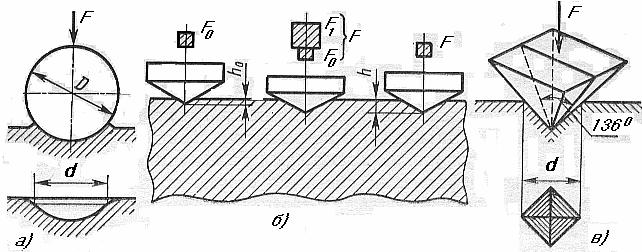 18ИЗМЕРЕНИЕ ТВЕРДОСТИ ПО БРИНЕЛЛЮСущность метода заключается в том, что шарик (стальной или из твердогосплава) определенного диаметра под действием усилия, приложенногоперпендикулярно поверхности образца, в течение определенного временивдавливается в испытуемый металл (рис. 1а). Величину твердости поБринеллю определяют исходя из измерений диаметра отпечатка после снятияусилия.При измерении твердости по Бринеллю применяются шарики (стальные или из твердого сплава) диаметром 1,0; 2,0; 2,5; 5,0; 10,0мм.При твердости металлов менее 450 единиц для измерения твердости применяют стальные шарики или шарики из твердого сплава. При твердости металлов более 450 единиц - шарики из твердого сплава.Величину твердости по Бринеллю рассчитывают как отношение усилия F, действующего на шарик, к площади поверхности сферического отпечатка А:HB (HBW) =  ___ F = 2F__________________	(1)πD (D- √D2–d2)где НВ – твердость по Бринеллю при применении стального шарика; (HBW твердость но Бринеллю при применении шарика из твердого сплава), МПа (кгс);– усилие, действующее на шарик, Н (кгс);– площадь поверхности сферического отпечатка, мм2; D – диаметр шарика, мм;d – диаметр отпечатка, мм.Одинаковые результаты измерения твердости при различных размерах шариков получаются только в том случае, если отношения усилия к квадратам диаметров шариков остаются постоянными. Исходя из этого, усилие на шарик необходимо подбирать по следующей формуле:F = KD2 (2)Диаметр шарика D и соответствующее усилие F выбирают таким образом, чтобы диаметр отпечатка находился в пределах:0,24 D≤d ≤0,6 DЕсли отпечаток на образце получается меньше или больше допустимого значения d, то нужно увеличить или уменьшить усилие F и произвести испытание снова.Коэффициент К имеет различное значение для металлов разных групп по твердости. Численное, же значение его должно быть таким, чтобы обеспечивалось выполнение требования, предъявляемого к размеру отпечатка (3).Толщина образца должна не менее, чем в 8 раз превышать глубину отпечатка.19ПОСЛЕДОВАТЕЛЬНОСТЬ ИЗМЕРЕНИЯТВЕРДОСТИ ПО БРИНЕЛЛЮПодготовка образца, выбор условий испытания, получение отпечатка, измерение отечатка ип определение числа твердости производится в строгом соответствии ГОСТ 9012-59 (в редакции 1990 г.). Необходимые для замера твердости значения выбираются из таблиц этого ГОСТа.Значение К выбирают в зависимости от металла и его твердости в соответствии с табл. 1.Таблица 1Испытание твердости по БринеллюУсилие, F в зависимости от значения К и диаметра шарика D устанавливаютв соответствии с табл.1Рекомендуемое время выдержки образца под нагрузкой для сталей составляет 10 с, для цветных сплавов 30 с (при K=10 и 30) или 60 с (при K=2.5).Данные замеров занести в протокол.ПРОТОКОЛ ИСПЫТАНИЙ20СОДЕРЖАНИЕ ОТЧЕТАНазвание работы.Цель работы.Протокол испытаний твердости по методу Бринелля.Протокол испытаний твердости по методу Роквелла.Выводы.КОНТРОЛЬНЫЕ ВОПРОСЫ ДЛЯ САМОПРОВЕРКИЧто такое твердость?Классификация методов измерения твердости.Сущность измерения твердости по Бринеллю.До какого значения твердости при испытании по Бринеллю используются стальные шарики?Какого диаметра шарики используются при испытании на твердость по Бринеллю?Из каких условии выбирается диаметр шарика при испытаниина твердость по Бринеллю?Пример записи твердости по Бринеллю?Сущность измерения твердости по Роквеллу?При замере какой твердости снимается отсчет показании по шкалам A, С, В?Пример формы записи твердости по Роквеллу?6.1.5  Практическое занятие.Тема: Подобрать и обосновать режимы термической обработки конкретных деталей автомобиля. Вычертить график термической обработки.Задание: Разработать технологический процесс термической обработкистальной детали: Червяк руля.Марка стали: Ст. 20ХНРТвердость после окончательной термообработки: HRC 56-62 (пов.).Цель задания: практическое ознакомление с методикой разработки технологического процесса термической обработки деталей (автомобилей, тракторов и сельскохозяйственных машин); приобретение навыков самостоятельной работы со справочной литературой, более глубокое усвоение курса, а также проверка остаточных знаний материала, изучаемого в 1 семестре.Порядок выполнения задания:Расшифровать марку заданной стали, описать ее микроструктуру, механические свойства до окончательной термообработки и указать, к какой группе по назначению она относится.Выбрать и обосновать последовательность операции предварительной и окончательной термообработки деталей, увязав с методами получения и обработки заготовки (литье, ковка или штамповка, прокат, механическая обработка).Назначить и обосновать режим операций предварительной и окончательной термообработки деталей (температура нагрева и микроструктура в нагретом состоянии, охлаждающая среда).Описать микроструктуру и механические свойства материала детали после окончательной термообработки.Вычертить график термической обработки детали.КРИТЕРИИоценки знаний студентов при выполнении практических работ.Оценка теоретических знанийОценка 5 – «отлично» выставляется, если студент имеет глубокие знания учебного материала по теме практической работы, показывает усвоение взаимосвязи основных понятий используемых в работе, смог ответить на все уточняющие и дополнительные вопросы.Оценка 4 – «хорошо» выставляется, если студент показал знание учебного материала, усвоил основную литературу, смог ответить почти полно на все заданные дополнительные и уточняющие вопросы.Оценка 3 – «удовлетворительно» выставляется, если студент в целом освоил материал практической работы, ответил не на все уточняющие и дополнительные вопросы.Оценка 2 – «неудовлетворительно» выставляется студенту, если он имеет существенные пробелы в знаниях основного учебного материала практической работы, который полностью не раскрыл содержание вопросов, не смог ответить на уточняющие и дополнительные вопросы.Оценка практических навыковОценка «5» - ставится, если студент демонстрирует знание теоретическогопрактического материала по теме практической работы, определяет взаимосвязи между показателями задачи, даёт правильный алгоритм решения , определяет междисциплинарные связи по условию задания.Оценка «4» - ставится, если студент демонстрирует знание теоретического и практического материала по теме практической работы, допуская незначительные неточности при решении задач, имея неполное понимание междисциплинарных связей при правильном выборе алгоритма решения задания.Оценка «3» - ставится, если студент затрудняется с правильной оценкой предложенной задачи, дает неполный ответ, требующий наводящих вопросов преподавателя, выбор алгоритма решения задачи возможен при наводящих вопросах преподавателя.Оценка «2» - ставится, если студент дает неверную оценку ситуации, неправильно выбирает алгоритм действий.6.2 Типовые задания для рубежного контроля(после изучения раздела дисциплины)6.2.1 Самостоятельная работаВремя выполнения самостоятельной работы – 45 мин. Прочитайте внимательно задание и письменно ответьте на вопросы.Раздел 2. Закономерности формирования структуры металловСамостоятельная работаПисьменно ответьте на следующие вопросы:Приведите примеры черных металлов и сплавовНазовите физические свойства металловПеречислите виды кристаллических решетокНарисуйте гранецентрированную решеткуПеречислите дефекты кристаллических решетокОпишите точечный дефект кристаллической решетки (сделайте рисунок)Что такое статические испытания металловНазовите методы определения металлов на твердостьОпишите метод БринелляПеречислите виды технологических испытаний металловРаздел 3: Материалы, применяемые в машиностроенииЗ1: строение и свойства машиностроительных материаловЗ3: области применения материалов;Самостоятельная работаПисьменно ответьте на следующие вопросы:В каком виде графит находится в высокопрочном чугуне.Расшифруйте марки чугунов. : СЧ – 15, ВЧ-100, КЧ-33-4Расшифруйте марки чугунов:  АЧС-1, АЧВ-1, АЧК-1Сколько углерода находится в чугуне ( в %)Напишите классификацию сталей:  по качеству стали.5. Расшифруйте марки сталей:  ст6Гпс,  ст3Гкп3,	Вст6кпРасшифруйте марки сталей:  20, 06кп, 50ГпсРасшифруйте марки сталей:  А40ГРасшифруйте марки сталей:   У8,  У10АРасшифруйте марки сталей:  15К, 40ХНКакой буквой обозначается в марке сплава следующие легирующие добавки: марганец, хром, цирконий, вольфрамКакой химический элемент обозначают следующие буквы в маркестали:	Ю,	Т,	Г,	С,	МКакое влияние на стали оказывают следующие легирующие элементы: хром, марганец, фосфор14. Приведите примеры  марок следующих сталей:а)электротехнической стали,б) котельной сталив) жаростойкой сталиг) хромистой стали с высокой коррозионной стойкостью д) инструментальной легированной стали для режущего инструментаКритерии оценки самостоятельных работ по  «Материаловедению»«5» «отлично» - В самостоятельной работе дан полный, развернутый ответ на поставленный вопрос, показана совокупность осознанных знаний об объекте, доказательно раскрыты основные положения темы, в ответе прослеживается четкая структура, логическая последовательность, отражающая сущность раскрываемых понятий, теорий, явлений. Имеющиеся знания превышают минимальный объем содержания предметной подготовки за счет самостоятельно усвоенных дополнительных сведений. Обучающийся уверенно воспроизводит элементы знания в учебном материале, оперирует ими и характеризует их сущность, выделяет элементы межпредметных связей и отношений , приводя собственные примеры и внепрограммный материал. Знание об объекте демонстрируется на фоне понимания его в системе данной науки и междисциплинарных связей. Ответ изложен литературным языком в терминах науки. Могут быть допущены недочеты в определении понятий, исправленные студентом самостоятельно в процессе ответа.«4» «хорошо» - В самостоятельной работе дан полный, развернутый ответ на поставленный вопрос, показано умение выделить существенные и несущественные признаки, причинно-следственные связи. Имеющиеся у обучающегося знания соответствуют минимальному объему содержания предметной подготовки. Изложение знаний в письменной форме полное, системное в соответствии с требованиями учебной программы. Студент уверенно воспроизводит изученный материал по памяти, приводя собственные примеры; свободно выделяет существенные признаки изученного с помощью операций анализа и синтеза, выделяет причинно-следственные связи. Возможны несущественные ошибки при формулировке выводов и обобщений. Ответ четко структурирован, логичен, изложен литературным языком в терминах науки. Однако допущены незначительные ошибки или недочеты, исправленные студентом с помощью «наводящих» вопросов преподавателя.«3» «удовлетворительно» Дан недостаточно полный и недостаточно развернутый ответ. Логика и последовательность изложения имеют нарушения. Допущены ошибки в раскрытии понятий, употреблении терминов. Студент не способен самостоятельно выделить существенные и несущественные признаки, причинно-следственные связи. Студент может конкретизировать обобщенные знания, доказав на примерах их основные положения только с помощью преподавателя. Речевое оформление требует поправок, коррекции. «2» «неудовлетворительно» Дан неполный ответ, представляющий собой разрозненные знания по теме вопроса с существенными ошибками в определениях. Присутствуют фрагментарность, нелогичность изложения. Студент не осознает связь данного понятия, теории, явления с другими объектами дисциплины. Отсутствуют выводы, конкретизация и доказательность изложения. Речь неграмотна, возможны существенныеошибки.	Характерно  бессистемное  выделение  случайных  признаковизученного; неумение производить на учебном материале простейшие операции анализа и синтеза, делать обобщения и выводы, выделять элементы изучаемого знания. Студент не способен самостоятельно применять знания впрактической  деятельности.	Познавательная	деятельностьхарактеризуется неустойчивостью, отсутствием интереса, стремления к добросовестному и качественному выполнению учебных заданий.6.2.2. Тестовые заданияРаздел: Цветные металлы и сплавыТест состоит из  4 вариантов по	10 вопросов в каждом.Время, рассчитанное на выполнение задания -  15 минут.Тестовые задания представлены в форме четко сформулированных вопросов, исключающих неоднозначность ответа тестируемого на требования задания,не содержат подсказок ни в формулировке тестового задания, ни в предлагаемых ответах, а также не содержат повторов или двойных ситуаций.Критерии оценки:Оценка «5» ставится, если правильно выполнено 91-100 % заданий. Оценка «4» ставится, если правильно выполнено 70-90% заданий Оценка «3» ставится, если правильно выполнено 51-70 % заданий Оценка «2» ставится, если правильно выполнено менее 50% заданий.Вартиант 1Латунь состоит из:а) меди и алюминияб) меди и цинкав) меди и оловаЛН 65-5 - Это марка: а) никелевой латуни б) свинцовой латуни в) оловянистой латуниЛ 90 этот сплав состоит из: а) 90% меди, 10% олова б) 90% олова, 10% меди в) 90% меди, 10% цинкаЛО 90-1  сплав состоит из:а) 90% меди, 1% цинка, 9% олова,б) 90% цинка, 1% меди, 9% оловав) 90% меди, 1% олова, 9% цинкаБронза состоит из: а) меди и цинкаб) меди и оловав) меди и цветных металлов, кроме цинкаБрОЦС 5-5-5 это маркаа) алюминиевой бронзыб) свинцовой бронзыв) оловянной бронзыБрАЖМц 10-3-1,5 состоит иза) 10% -Аl, 3%- Fe, 1,5%-Mn,81,5%-Cuб) 10% -Мn, 3%- Fe, 1,5%-Al,81,5%-Cuв) 10% -Fe, 3%- Al, 1,5%-Mn,81,5%-CuСплав меди + никеля+ алюминия это: а) куниаль, б) копель, в) мельхиорД16 это сплав:а) силумин,б) авиаль,в) силуминБаббит – это антифрикционный сплав на основе: а) свинца и олова б) цинка и никеля в) меди и алюминия6.2.3 РефератыТЕМЫ РЕФЕРАТОВ ПО МАТЕРИАЛОВЕДЕНИЮТребования к оформлению рефератаПредставляемый научному руководителю реферат должен быть набран на компьютере шрифтом 12, через 1,5 интервала на одной стороне бумаги стандартного формата А 4 с полями слева – 2,5 см, справа – 1,5 см, сверху и снизу - не менее 2 см.Страницы текста должны быть обязательно пронумерованы.Нумерация работы является сквозной и начинается со страницы 3 (первая и вторая страница – это титульный лист и план работы, которые не нумеруются). Номер страницы проставляется вверху в середине или справа.Объем реферата не должен превышать 16 - 20 страниц.Структура реферата:титульный лист;план работы с указанием страниц каждого вопроса, под-вопроса (пункта);введение;текстовое изложение материала, разбитое на вопросы и подвопросы (пункты, подпункты) с необходимыми ссылками на источники, использованные автором;заключение;список использованной литературы;приложения, которые состоят из таблиц, диаграмм, графиков, рисунков, схем.Приложения подшиваются последовательно, согласно заголовкам, отражающим их содержание.Реферат оценивается научным руководителем исходя из установленных кафедрой показателей и критериев оценки реферата.Оценка реферата(показатели и критерии оценки)итоге реферат оценивается в системе 100 балльной и 5-и балльной оценки знаний следующим образом:86 – 100 баллов – «отлично»;70 – 75 баллов – «хорошо»;51 – 69 баллов – «удовлетворительно;менее 51 балла – «неудовлетворительно».Баллы учитываются в процессе текущей оценки знаний программного материала.6.2.4 Подготовка презентации.Раздел: «Термическая и химико-термическая обработка металлов» Подготовить презентацию на тему: Термическая обработка деталей в легковых автомобилях.Критерии оценки:Оценка «5» ставится, если содержание презентации полностью соответствует теме, логично и убедительно раскрыто содержание, студент имеет глубокие знания по излагаемой теме. Презентация оформлена в едином стиле, использованы иллюстрации, схемы, графики.Оценка «4» ставится, если содержание презентации полностью соответствует теме, логично и убедительно раскрыто содержание, студент имеет достаточные знания по излагаемой теме. Презентация оформлена в едином стиле, использованы иллюстрации, схемы, графики.Оценка «3» ставится, если содержание презентации полностью соответствует теме, студент имеет удовлетворительные знания по излагаемой теме. Презентация оформлена в едином стиле, фрагментарно использованы иллюстрации, схемы, графики.Оценка «2» ставится, если содержание не соответствует заявленной теме, разнородность стилей. Отсутствуют иллюстрации, нарушена логичность раскрытия темы.6.3. Контрольно-оценочные средства для промежуточной аттестации по учебной дисциплинеПредметом оценки являются умения и знания. Контроль и оценка осуществляются:в 3 семестре – в виде контрольной работы,в 4 семестре в виде экзамена.6.3.1 Итоговая контрольная работа.(за 3 семестр - в соответствие с уч. планом)Оценка освоения дисциплины за 3 семестр предусматривает использование традиционной системы отметок в баллах за выполненную работу, на основе которой выставляется семестровая оценка.I. ПАСПОРТНазначение:КОС предназначены для контроля и оценки результатов освоения учебной дисциплины «Материаловедение» по специальности 23.02.03 «Техническоеобслуживание	и	ремонт	автомобильного	транспорта»Уровень подготовки: базовый.УменияУ1: выбирать материалы на основе анализа их свойств для конкретногоприменения;Знания1: строение и свойства машиностроительных материалов;2: методы оценки свойств машиностроительных материалов;3: области применения материалов;4: классификацию и маркировку основных материалов;Критерии оценки:Оценка «5» ставится, если правильно выполнено 91-100 % заданий. Оценка «4» ставится, если правильно выполнено 70-90% заданий Оценка «3» ставится, если правильно выполнено 51-70 % заданий Оценка «2» ставится, если правильно выполнено менее 50% заданий.35II. ЗАДАНИЕ ДЛЯ ЭКЗАМЕНУЮЩЕГОСЯ.Вариант 1Инструкция для обучающихсяВнимательно прочитайте задание.ПОЯСНИТЕЛНАЯ ЗАПИСКАКонтрольная работа по дисциплине «Материаловедение» составлены на основе ФГОС СПО и рабочей программы по дисциплине.Цель – промежуточный контроль качества знаний студентов, освоивших дисциплину «Материаловедение» за 3 семестр.Контрольная работа состоит из  4 вариантов по	15 вопросов в каждом.Время, рассчитанное на выполнение задания -  45 минут.15 заданий представлены в виде тестовых заданий, представленных в форме четко сформулированных вопросов, исключающих неоднозначность ответа тестируемого на требования задания, и не содержат подсказок ни в формулировке тестового задания , ни в предлагаемых ответах, а также не содержат повторов или двойных ситуаций.Критерии оценки контрольной работы:Критерии оценки:Оценка «5» ставится, если правильно выполнено 91-100 % заданий. Оценка «4» ставится, если правильно выполнено 70-90% заданий Оценка «3» ставится, если правильно выполнено 51-70 % заданий Оценка «2» ставится, если правильно выполнено менее 50% заданий.Вариант №1.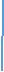 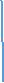 Решите тестовые задания1.Дополните фразу: «Пластичность металла или сплава - это ...1.Свойство изменять свои формы и размеры без разрушения2.Сопротивление изнашиваниюСпособность расплавленного металла заполнять литейную форму.4.Процесс постепенного накопления поврежденийСвойство материалов противостоять коррозионному воздействию газов при высокой температуре называют ...ЖаропрочностьюЖаростойкостью3.ТвердостьюПластичностьюМеханические испытания металлов, при которых нагрузки прикладывают к образцу плавно, с постепенным возрастанием от нулевого до максимального значения, называют...1.Статическими испытаниями2.Динамическими испытаниями3.Усталостными испытаниями4.Технологические испытанияДля чего нужны флюсы, при введении их в доменную печь при производстве чугуна?1.Для улучшения качества чугунаДля понижения температуры плавления пустой породы железной руды3.Для повышения температуры внутри доменной печи4.В качестве источника топлива.Какую группу дефектов представляют искажения кристаллической решетки, изображенные на рисунке?ТочечныеЛинейныеПоверхностныеОбъемные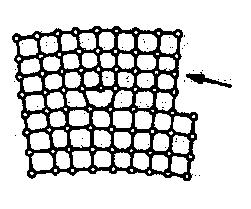 376.Какие железоуглеродистые сплавы называются сталями?Содержание углерода более 0,8 %Содержание углерода более 4,8%Содержание углерода не более 2,14%Содержание углерода более 0,002%Твердость металла по Бринеллю замеряют путем вдавливания в образец:Стального закаленного шарика.2.Алмазного конусаАлмазной пирамидки4.Стальной пирамидкиКак называется химико-термическая обработка, состоящая в насыщении поверхности стали углеродом?ЦементацияНормализацияУлучшениеЦианированиеСплав меди и цинка – это:Бронза2.БаббитыЛатуньДюралюмин10.Укажите, какова форма графита в ковком чугуне?1.Хлопьевидная2.Шаровидная3.Пластинчатая4.В высокопрочном чугуне графита нет11 . Дана марка стали -  А12, это1.Инструментальная сталь2.Автоматная сталь3.Улучшенная сталь4.Сталь с содержанием азота 12%12. Качество углеродистой стализависит от...1. Количества вредных примесей2.Вида механической обработки3. Количества углерода4.Количества железа13.Содержание углерода в стали марки У12 составляет...1.	0,12 %381,2 %12 %12,2 %Укажите марку инструментальной высококачественной стали.10У10АР18Ст3кпАУкажите марку быстрорежущей сталиСт5пс, Ст3Р18ЛС-59АЛ 10\39III. ПАКЕТ ЭКЗАМЕНАТОРАа. УСЛОВИЯКоличество вариантов задания для экзаменующегося – 4 вариантаВремя выполнения задания – 45 минут.Оборудование: карточки с заданиями.Эталоны ответов: нет.IIIб. КРИТЕРИИ ОЦЕНКИОценка «5» ставится, если правильно выполнено 91-100 % заданий. Оценка «4» ставится, если правильно выполнено 70-90% заданий Оценка «3» ставится, если правильно выполнено 51-70 % заданий Оценка «2» ставится, если правильно выполнено менее 50% заданий.6.3.2. Контрольно-оценочные средства для промежуточной КРИТЕРИЙ ОЦЕНКИ ЗНАНИЙ СТУДЕНТОВ НА ЭКЗАМЕНЕ ПО «Материаловедению»Студенты, не имеющие задолженности по результатам текущего контроля успеваемости по данной дисциплине, полностью выполнившие практические задания, лабораторные работы, курсовые работы (проекты), а также задания по самостоятельной работе, допускаются к промежуточной аттестации.Студенты, не получившие положительные оценки за обязательные письменные работы, до промежуточной аттестации не допускаются.Уровень подготовки обучающихся на экзамене оценивается в баллах: 5 – отлично; 4 – хорошо; 3- удовлетворительно; 2 – неудовлетворительно.Оценки "отлично" заслуживает обучающийся, обнаруживший всестороннее, систематическое и глубокое знание учебного материала, умение свободно выполнять практические задания, предусмотренные программой, усвоивший основную литературу и знакомый с дополнительной литературой, рекомендованной программой.Оценки "хорошо" заслуживает обучающийся, обнаруживший полное знание учебного материала, успешно выполняющий предусмотренные в программе практические задания, усвоивший основную литературу, рекомендованную в программе. Оценка "хорошо" выставляется обучающимся, показавшим систематический характер знаний по дисциплинеспособным к их самостоятельному пополнению и обновлению в ходе дальнейшей учебной работы и профессиональной деятельности;Оценки "удовлетворительно" заслуживает обучающийся, обнаружившийзнания основного учебного материала в объеме, необходимом для даль-нейшей учебы и предстоящей работы по профессии, справляющийся свыполнением практических заданий, предусмотренных программой, знако-мых с основной литературой, рекомендованной программой. Оценка"удовлетворительно" выставляется обучающимся, допустившим погреш-ности в ответе на экзамене и при выполнении экзаменационных заданий, нообладающим необходимыми знаниями для их устранения под руководствомпреподавателя;Оценка "неудовлетворительно" выставляется обучающемуся, обнаружившему пробелы в знаниях основного учебного материала, допустившему принципиальные ошибки в выполнении предусмотренных программой практических заданий. Оценка "неудовлетворительно" ставится обучающимся, которые не могут продолжить обучение или приступить к профессиональной деятельности по окончании образовательного учреждения без дополнительных занятий по соответствующей дисциплине.Литература:1. Г.П Фетисов , Ф.А. Гарифуллин Материаловедение и технология металлов. - М.: ОНИКС, 2011.Ю.П.Солнцев, С.А.Вологжанина Материаловедение. – М., Академия, 2010А.М.Адаскин, В.М.Зуев Материаловедение (металлобработка) М., Академия, 2009Ю.Т.Чумаченок, Г.В.Чумаченок, А.И.Герсименок Материаловедение для автомехаников Ростов-на-Дону, Феникс, 2008ОДОБРЕНО Цикловой комиссией теплоэнергетикиПредседатель комиссии______________ Н.В. Панова       подписьПротокол № 1от «10» сентября 2014г.УТВЕРЖДАЮЗаместитель директора по учебной  работе ________________ Н.Б. Чмель«20» сентября 2014 г.ДиаметрПрикладываемое усилие F, НПрикладываемое усилие F, НПрикладываемое усилие F, НшарикашарикаK=F/D2D, ммD, мм301052,511029420980749032452980,75735524521226612,9245,22,51839612,9306,5153,261,31294,298,149,024,59,81Диапазон55-65035-200<558-553-20твердости НВИзмеряютсяСталь,Чугун,Медь и ееЛегкиеСвинец,чугун, медьсплавысплавы,сплавыоловои ее сплавы,меди,легкиеЛегкиелегкиесплавысплавысплавыМаркаDF,Продол.ДиаметрДиаметрСреднееHBметаллашарика,H (кгс)выдержки,Отпечатка,Отпечатка,арифм.,(HBW)ммсммммdсрммd1d2мм№Тема рефератов1Производство чугуна2.Производство стали3.Виды кристаллических решеток и их дефекты4.Кристаллизация металлов5.Основные механические и технологические характеристикиматериалов6.Термическая обработка стали7.Композиционные и порошковые материалы8.Гальванические покрытия9.Лакокрасочные покрытия10.Коррозия и методы борьбы с ней.11.Стекло12.Обработка металлов давлением13.Литье в песчаные формы14.Сварка металлов15.Ковка металлов16.Абразивные материалы17.Специальные виды литья18.Листовая и объемная штамповка19.Пайка металлов20.Резина21.Пластические массы22.Сплавы на основе меди.23.Сплавы на основе алюминия.24.Чугуны.25.Твердые сплавы26.Керамические материалы27.Антифрикционные сплавы28.Стали и сплавы со специальными свойствами29.Металлические покрытия30.Сплавы на основе никеля, бериллия, свинца.Показатели оценкиКритерии оценкиКритерии оценки1.Новизна  реферированного  текста-  актуальность  проблемы  и  темы;-  актуальность  проблемы  и  темы;-  актуальность  проблемы  и  темы;-  актуальность  проблемы  и  темы;-  актуальность  проблемы  и  темы;Макс. - 20 баллов-  новизнаи  самостоятельностьи  самостоятельностьи  самостоятельностьвпостановкепроблемы,проблемы,вформулированииформулированииновогоаспектааспектавыбраннойдляанализапроблемы;проблемы;-   наличие   авторской   позиции,-   наличие   авторской   позиции,-   наличие   авторской   позиции,-   наличие   авторской   позиции,-   наличие   авторской   позиции,самостоятельность суждений.самостоятельность суждений.самостоятельность суждений.самостоятельность суждений.2. Степень раскрытия- соответствие плана теме реферата;- соответствие плана теме реферата;- соответствие плана теме реферата;- соответствие плана теме реферата;- соответствие плана теме реферата;сущности проблемы- соответствие содержания теме и- соответствие содержания теме и- соответствие содержания теме и- соответствие содержания теме иМакс. - 30 балловплану реферата;плану реферата;- полнота и глубина раскрытия- полнота и глубина раскрытия- полнота и глубина раскрытия- полнота и глубина раскрытияосновных понятий проблемы;основных понятий проблемы;основных понятий проблемы;основных понятий проблемы;- обоснованность способов и- обоснованность способов и- обоснованность способов и- обоснованность способов иметодов работы с материалом;методов работы с материалом;методов работы с материалом;методов работы с материалом;- умение работать с литературой,- умение работать с литературой,- умение работать с литературой,- умение работать с литературой,систематизировать и структурироватьсистематизировать и структурироватьсистематизировать и структурироватьсистематизировать и структурироватьсистематизировать и структурироватьматериал;- умение обобщать, сопоставлять- умение обобщать, сопоставлять- умение обобщать, сопоставлять- умение обобщать, сопоставлятьразличные точки зрения поразличные точки зрения поразличные точки зрения порассматриваемому вопросу,рассматриваемому вопросу,рассматриваемому вопросу,рассматриваемому вопросу,аргументировать основныеаргументировать основныеаргументировать основныеположения и выводы.положения и выводы.положения и выводы.3. Обоснованность-   круг,   полнота   использования-   круг,   полнота   использования-   круг,   полнота   использования-   круг,   полнота   использования-   круг,   полнота   использованиявыбора источниковлитературныхлитературныхисточниковисточниковповыбора источниковпроблеме;проблеме;Макс. - 20 баллов- привлечение новейших работ по- привлечение новейших работ по- привлечение новейших работ по- привлечение новейших работ по- привлечение новейших работ попроблеме (журнальные публикации,проблеме (журнальные публикации,проблеме (журнальные публикации,проблеме (журнальные публикации,проблеме (журнальные публикации,материалысборниковсборниковнаучныхнаучныхтрудов и т.д.).трудов и т.д.).4. Соблюдение требований к- правильное оформление ссылок на- правильное оформление ссылок на- правильное оформление ссылок на- правильное оформление ссылок на- правильное оформление ссылок наоформлениюиспользуемую литературу;используемую литературу;используемую литературу;оформлению- грамотность и культура изложения;- грамотность и культура изложения;- грамотность и культура изложения;- грамотность и культура изложения;- грамотность и культура изложения;- грамотность и культура изложения;- грамотность и культура изложения;- грамотность и культура изложения;- грамотность и культура изложения;- грамотность и культура изложения;Макс. - 15 баллов- владение терминологией и- владение терминологией и- владение терминологией и- владение терминологией ипонятийным аппаратом проблемы;понятийным аппаратом проблемы;понятийным аппаратом проблемы;понятийным аппаратом проблемы;- соблюдение требований к объему- соблюдение требований к объему- соблюдение требований к объему- соблюдение требований к объемуреферата;- культура оформления: выделение- культура оформления: выделение- культура оформления: выделение- культура оформления: выделениеабзацев.5. Грамотность-  отсутствие  орфографических  и-  отсутствие  орфографических  и-  отсутствие  орфографических  иМакс. - 15 балловсинтаксическихсинтаксическихошибок,стилистическихстилистическихпогрешностей;- отсутствие опечаток, сокращений- отсутствие опечаток, сокращений- отсутствие опечаток, сокращенийслов,кромеобщепринятых;- литературный стиль.- литературный стиль.- литературный стиль.Автономная некоммерческая профессиональная образовательная организация	«УРАЛЬСКИЙ ПРОМЫШЛЕННО-ЭКОНОМИЧЕСКИЙ ТЕХНИКУМ»	Автономная некоммерческая профессиональная образовательная организация	«УРАЛЬСКИЙ ПРОМЫШЛЕННО-ЭКОНОМИЧЕСКИЙ ТЕХНИКУМ»	Автономная некоммерческая профессиональная образовательная организация	«УРАЛЬСКИЙ ПРОМЫШЛЕННО-ЭКОНОМИЧЕСКИЙ ТЕХНИКУМ»	  РАССМОТРЕНОцикловой комиссиейтеплоэнергетикиПредседатель_______   Панова Н.В.«____»________________2016г.Специальность: 13.02.02  «Теплоснабжение и теплотехническое оборудование»  Дисциплина: МатериаловедениеЗАЧЕТНОЕ ТЕСТИРОВАНИЕУТВЕРЖДАЮЗаместитель директорапо учебной работе _________    Н.Б. Чмель«___»__________ 2016г.    Внимательно прочитайте задание.Время выполнения задания – 55 – 65 минут.ЗаданиеТест состоит из открытых и закрытых вопросов. Часть А – задания с одним вариантом ответа и множественного выбора; за каждое верно выполненное задание выставляется один балл.  Часть В – тестовые вопросы с заданными ограничениями; за каждое верно выполненное задание выставляется два балла.Часть С – задания со свободным ответом; за верное выполнение заданий выставляется по 3-4 балла.Максимальное количество баллов за всю работу – 70.Часть АВыберите из предложенных вариантов правильный ответ1. Согласны ли вы с утверждением: «Все металлы имеют кристаллическое строение»а) да                                                   б) нет2. Согласны ли вы с утверждением: «Все металлы обладают высокой электропроводностью и теплопроводностью»а) да                                                   б) нет3. Согласны ли вы с утверждением: «Некоторые металлы в твердом состоянии могут изменять свое кристаллическое строение»а) да                                                   б) нет4. Укажите, как называется процесс искусственного регулирования размеров зерна?а) кристаллизацияб) легированиев) модифицирование5. Выберите металл, который относится к легкоплавким металлам:а) железоб) молибденв) свинецг) ванадий6. Укажите, какой из предложенных чугунов имеет хлопьевидную форму графита:а) серыйб) белыйв) высокопрочныйг) ковкийВнимательно прочитайте задание.Время выполнения задания – 55 – 65 минут.ЗаданиеТест состоит из открытых и закрытых вопросов. Часть А – задания с одним вариантом ответа и множественного выбора; за каждое верно выполненное задание выставляется один балл.  Часть В – тестовые вопросы с заданными ограничениями; за каждое верно выполненное задание выставляется два балла.Часть С – задания со свободным ответом; за верное выполнение заданий выставляется по 3-4 балла.Максимальное количество баллов за всю работу – 70.Часть АВыберите из предложенных вариантов правильный ответ1. Согласны ли вы с утверждением: «Все металлы имеют кристаллическое строение»а) да                                                   б) нет2. Согласны ли вы с утверждением: «Все металлы обладают высокой электропроводностью и теплопроводностью»а) да                                                   б) нет3. Согласны ли вы с утверждением: «Некоторые металлы в твердом состоянии могут изменять свое кристаллическое строение»а) да                                                   б) нет4. Укажите, как называется процесс искусственного регулирования размеров зерна?а) кристаллизацияб) легированиев) модифицирование5. Выберите металл, который относится к легкоплавким металлам:а) железоб) молибденв) свинецг) ванадий6. Укажите, какой из предложенных чугунов имеет хлопьевидную форму графита:а) серыйб) белыйв) высокопрочныйг) ковкийВнимательно прочитайте задание.Время выполнения задания – 55 – 65 минут.ЗаданиеТест состоит из открытых и закрытых вопросов. Часть А – задания с одним вариантом ответа и множественного выбора; за каждое верно выполненное задание выставляется один балл.  Часть В – тестовые вопросы с заданными ограничениями; за каждое верно выполненное задание выставляется два балла.Часть С – задания со свободным ответом; за верное выполнение заданий выставляется по 3-4 балла.Максимальное количество баллов за всю работу – 70.Часть АВыберите из предложенных вариантов правильный ответ1. Согласны ли вы с утверждением: «Все металлы имеют кристаллическое строение»а) да                                                   б) нет2. Согласны ли вы с утверждением: «Все металлы обладают высокой электропроводностью и теплопроводностью»а) да                                                   б) нет3. Согласны ли вы с утверждением: «Некоторые металлы в твердом состоянии могут изменять свое кристаллическое строение»а) да                                                   б) нет4. Укажите, как называется процесс искусственного регулирования размеров зерна?а) кристаллизацияб) легированиев) модифицирование5. Выберите металл, который относится к легкоплавким металлам:а) железоб) молибденв) свинецг) ванадий6. Укажите, какой из предложенных чугунов имеет хлопьевидную форму графита:а) серыйб) белыйв) высокопрочныйг) ковкий7. Отметьте, как называются стали, в состав которых добавляют химические элементы для улучшения свойств:а) углеродистыеб) легированныев) раскисленныег) улучшаемые8. Укажите вид термической обработки, повышающей твердость и износоустойчивость сталей:а) отжигб) нормализацияв) закалкаг) отпуск9. Укажите, какие примеси являются постоянными в железоуглеродистых сплавах:а) кремнийб) хромв) марганецг) фосфорд) серае) никель10. Выберите химические элементы, повышающие коррозионную стойкость стали:а) вольфрамб) хромв) кобальтг) никельд) марганец11. Выберите из предложенных марок низкоуглеродистые стали:а) сталь 45б) А20в) БСт3г) У7д) 5ХНМ12. Выберите сплавы, имеющие высокие антифрикционные свойства:а) баббитб) латуньв) оловянистая бронзаг) алюминиевая бронзад) шарикоподшипниковая сталь13. Укажите, какие дефекты термической обработки являются неисправимыми:а) трещинаб) пережогв) перегревг) окислениед) мягкие пятна14 Расшифруйте предложенную марку материала из буквенно- цифровой  в словесную БрОФ 6,5-0,15а)бронза ,ванадий, олово 6,5-0,15%;б)оловянно- фосфористая бронза, 6-7%-олова, 0,15-фосфора,остальное медь;в)бронза фтористая, углеродная 6,5%;г)латунь6,5-остальное медь.15. Какое влияние оказывает повышение содержания углерода на свойства железоуглеродистых сплавов?а) увеличивает твердость                    б) увеличивает пластичностьв) увеличивает ударную вязкость16Укажите из перечисленных неметаллические материалыа)абразивыб)стальв)пластмассыг)асбестд)ковкий чугун17. Пластичность низкоуглеродистых сталей определяется:а) содержанием углеродаб) содержанием легирующих элементовв) содержанием вредных примесей18. Среднеуглеродистые стали содержат углерода в процентах:а) до 0,65%           б) свыше 0,6%          в) от  0,25 – 0,45 %19 Вставьте слово в начале предложения.. ....................тела, атомы которых расположены в геометрически правильном порядке, образуя кристаллы, в отличие от аморфных тел, атомы которых находятся в беспорядочном состоянии.а) газообразные; б) жидкие; в) кристаллические; г) аморфные.20. Если содержание углерода в стали 0,45% ,то сталь относится к:а) высокоуглеродистой                         б) низкоуглеродистойв) среднеуглеродистой21. К качественной низкоуглеродистой стали относится сталь марки:а) сталь 35                   б) сталь 15                 в) СТ 2 КП                   г) 3022. Способность материалов сопротивляться действию внешних сил, выдерживать их не разрушаясь – этоа) твердость                  б) прочность            в) пластичность23. Свариваемость металлов и сплавов – этоа) способность металла и сплава расплавлятьсяб) способность металлов образовывать прочное сварное соединениев) способность расплавлению металла хорошо заполнять полость линейной формы24. Температура плавления – это свойствоа) механическоеб) физическоев) технологическое25. Как влияет на качество стали фосфор?а) улучшаетб) ухудшаетв) не влияет никак26. В маркировке легированной стали буквой «Г» обозначаетсяа) медь                              б) ванадийв) кремний                        г) марганец27. Количество углерода в стали 20 равноа) 0,20%                  б) 2%                     в) 20%28. Сколько углерода содержит сталь 08 Х 18 Н 10 Т?а) не более 8%б) не более 0,8%в) не более 0,08%29. Установите соответствие:Часть В30. Перечислить четыре основных вида термообработки стали31. Вставьте пропущенные слова: «Сталь - _____________________, в которой ___________________ содержится до 2%»32. Вставьте пропущенные слова: «Чугун – это ______________ сплав, в котором _______________ содержится свыше 2%»33. Вставьте слово в середине предложения предложение. Тип деформации, который после ….. нагрузки исчезает.34. Вставьте пропущенное слово: «В маркировке легированной стали буквой «Г» обозначается металл ___________________».35. Дополните предложение: «Способность металлов образовывать прочное сварное соединение – это _____________________________»36. Температура плавления стали ______________________________ градусов37. Приведите примеры сплавов повышенной обрабатываемости резанием.38. Расшифруйте марку сплава: ЛК 80-3Л39. Расшифруйте марку сплава: 30ХН2МА40. Приведите способы защиты металлов от коррозии.Часть С41. Объясните, какие из перечисленных сталей можно закаливать в одном охладителе: вал из стали марки 40, сверло из стали марки У8, ролики из стали марки У9.42. Объясните, почему твердосплавные режущие инструменты позволяют работать на более высоких скоростях резания, чем инструменты из быстрорежущих сталей.43. Объясните, какой вид отжига лучше применить для инструментальных сталей?44. Опишите, какими свойствами должны обладать рессорно-пружинные стали, какие химические элементы улучшают свойства. Как повысить работоспособность сталей?45. Опишите, какими причинами вызван износ деталей в процессе эксплуатации. Как повысить износостойкость и работоспособность изделий? Какие износостойкие материалы вы могли бы предложить?Преподаватель ________________  7. Отметьте, как называются стали, в состав которых добавляют химические элементы для улучшения свойств:а) углеродистыеб) легированныев) раскисленныег) улучшаемые8. Укажите вид термической обработки, повышающей твердость и износоустойчивость сталей:а) отжигб) нормализацияв) закалкаг) отпуск9. Укажите, какие примеси являются постоянными в железоуглеродистых сплавах:а) кремнийб) хромв) марганецг) фосфорд) серае) никель10. Выберите химические элементы, повышающие коррозионную стойкость стали:а) вольфрамб) хромв) кобальтг) никельд) марганец11. Выберите из предложенных марок низкоуглеродистые стали:а) сталь 45б) А20в) БСт3г) У7д) 5ХНМ12. Выберите сплавы, имеющие высокие антифрикционные свойства:а) баббитб) латуньв) оловянистая бронзаг) алюминиевая бронзад) шарикоподшипниковая сталь13. Укажите, какие дефекты термической обработки являются неисправимыми:а) трещинаб) пережогв) перегревг) окислениед) мягкие пятна14 Расшифруйте предложенную марку материала из буквенно- цифровой  в словесную БрОФ 6,5-0,15а)бронза ,ванадий, олово 6,5-0,15%;б)оловянно- фосфористая бронза, 6-7%-олова, 0,15-фосфора,остальное медь;в)бронза фтористая, углеродная 6,5%;г)латунь6,5-остальное медь.15. Какое влияние оказывает повышение содержания углерода на свойства железоуглеродистых сплавов?а) увеличивает твердость                    б) увеличивает пластичностьв) увеличивает ударную вязкость16Укажите из перечисленных неметаллические материалыа)абразивыб)стальв)пластмассыг)асбестд)ковкий чугун17. Пластичность низкоуглеродистых сталей определяется:а) содержанием углеродаб) содержанием легирующих элементовв) содержанием вредных примесей18. Среднеуглеродистые стали содержат углерода в процентах:а) до 0,65%           б) свыше 0,6%          в) от  0,25 – 0,45 %19 Вставьте слово в начале предложения.. ....................тела, атомы которых расположены в геометрически правильном порядке, образуя кристаллы, в отличие от аморфных тел, атомы которых находятся в беспорядочном состоянии.а) газообразные; б) жидкие; в) кристаллические; г) аморфные.20. Если содержание углерода в стали 0,45% ,то сталь относится к:а) высокоуглеродистой                         б) низкоуглеродистойв) среднеуглеродистой21. К качественной низкоуглеродистой стали относится сталь марки:а) сталь 35                   б) сталь 15                 в) СТ 2 КП                   г) 3022. Способность материалов сопротивляться действию внешних сил, выдерживать их не разрушаясь – этоа) твердость                  б) прочность            в) пластичность23. Свариваемость металлов и сплавов – этоа) способность металла и сплава расплавлятьсяб) способность металлов образовывать прочное сварное соединениев) способность расплавлению металла хорошо заполнять полость линейной формы24. Температура плавления – это свойствоа) механическоеб) физическоев) технологическое25. Как влияет на качество стали фосфор?а) улучшаетб) ухудшаетв) не влияет никак26. В маркировке легированной стали буквой «Г» обозначаетсяа) медь                              б) ванадийв) кремний                        г) марганец27. Количество углерода в стали 20 равноа) 0,20%                  б) 2%                     в) 20%28. Сколько углерода содержит сталь 08 Х 18 Н 10 Т?а) не более 8%б) не более 0,8%в) не более 0,08%29. Установите соответствие:Часть В30. Перечислить четыре основных вида термообработки стали31. Вставьте пропущенные слова: «Сталь - _____________________, в которой ___________________ содержится до 2%»32. Вставьте пропущенные слова: «Чугун – это ______________ сплав, в котором _______________ содержится свыше 2%»33. Вставьте слово в середине предложения предложение. Тип деформации, который после ….. нагрузки исчезает.34. Вставьте пропущенное слово: «В маркировке легированной стали буквой «Г» обозначается металл ___________________».35. Дополните предложение: «Способность металлов образовывать прочное сварное соединение – это _____________________________»36. Температура плавления стали ______________________________ градусов37. Приведите примеры сплавов повышенной обрабатываемости резанием.38. Расшифруйте марку сплава: ЛК 80-3Л39. Расшифруйте марку сплава: 30ХН2МА40. Приведите способы защиты металлов от коррозии.Часть С41. Объясните, какие из перечисленных сталей можно закаливать в одном охладителе: вал из стали марки 40, сверло из стали марки У8, ролики из стали марки У9.42. Объясните, почему твердосплавные режущие инструменты позволяют работать на более высоких скоростях резания, чем инструменты из быстрорежущих сталей.43. Объясните, какой вид отжига лучше применить для инструментальных сталей?44. Опишите, какими свойствами должны обладать рессорно-пружинные стали, какие химические элементы улучшают свойства. Как повысить работоспособность сталей?45. Опишите, какими причинами вызван износ деталей в процессе эксплуатации. Как повысить износостойкость и работоспособность изделий? Какие износостойкие материалы вы могли бы предложить?Преподаватель ________________  7. Отметьте, как называются стали, в состав которых добавляют химические элементы для улучшения свойств:а) углеродистыеб) легированныев) раскисленныег) улучшаемые8. Укажите вид термической обработки, повышающей твердость и износоустойчивость сталей:а) отжигб) нормализацияв) закалкаг) отпуск9. Укажите, какие примеси являются постоянными в железоуглеродистых сплавах:а) кремнийб) хромв) марганецг) фосфорд) серае) никель10. Выберите химические элементы, повышающие коррозионную стойкость стали:а) вольфрамб) хромв) кобальтг) никельд) марганец11. Выберите из предложенных марок низкоуглеродистые стали:а) сталь 45б) А20в) БСт3г) У7д) 5ХНМ12. Выберите сплавы, имеющие высокие антифрикционные свойства:а) баббитб) латуньв) оловянистая бронзаг) алюминиевая бронзад) шарикоподшипниковая сталь13. Укажите, какие дефекты термической обработки являются неисправимыми:а) трещинаб) пережогв) перегревг) окислениед) мягкие пятна14 Расшифруйте предложенную марку материала из буквенно- цифровой  в словесную БрОФ 6,5-0,15а)бронза ,ванадий, олово 6,5-0,15%;б)оловянно- фосфористая бронза, 6-7%-олова, 0,15-фосфора,остальное медь;в)бронза фтористая, углеродная 6,5%;г)латунь6,5-остальное медь.15. Какое влияние оказывает повышение содержания углерода на свойства железоуглеродистых сплавов?а) увеличивает твердость                    б) увеличивает пластичностьв) увеличивает ударную вязкость16Укажите из перечисленных неметаллические материалыа)абразивыб)стальв)пластмассыг)асбестд)ковкий чугун17. Пластичность низкоуглеродистых сталей определяется:а) содержанием углеродаб) содержанием легирующих элементовв) содержанием вредных примесей18. Среднеуглеродистые стали содержат углерода в процентах:а) до 0,65%           б) свыше 0,6%          в) от  0,25 – 0,45 %19 Вставьте слово в начале предложения.. ....................тела, атомы которых расположены в геометрически правильном порядке, образуя кристаллы, в отличие от аморфных тел, атомы которых находятся в беспорядочном состоянии.а) газообразные; б) жидкие; в) кристаллические; г) аморфные.20. Если содержание углерода в стали 0,45% ,то сталь относится к:а) высокоуглеродистой                         б) низкоуглеродистойв) среднеуглеродистой21. К качественной низкоуглеродистой стали относится сталь марки:а) сталь 35                   б) сталь 15                 в) СТ 2 КП                   г) 3022. Способность материалов сопротивляться действию внешних сил, выдерживать их не разрушаясь – этоа) твердость                  б) прочность            в) пластичность23. Свариваемость металлов и сплавов – этоа) способность металла и сплава расплавлятьсяб) способность металлов образовывать прочное сварное соединениев) способность расплавлению металла хорошо заполнять полость линейной формы24. Температура плавления – это свойствоа) механическоеб) физическоев) технологическое25. Как влияет на качество стали фосфор?а) улучшаетб) ухудшаетв) не влияет никак26. В маркировке легированной стали буквой «Г» обозначаетсяа) медь                              б) ванадийв) кремний                        г) марганец27. Количество углерода в стали 20 равноа) 0,20%                  б) 2%                     в) 20%28. Сколько углерода содержит сталь 08 Х 18 Н 10 Т?а) не более 8%б) не более 0,8%в) не более 0,08%29. Установите соответствие:Часть В30. Перечислить четыре основных вида термообработки стали31. Вставьте пропущенные слова: «Сталь - _____________________, в которой ___________________ содержится до 2%»32. Вставьте пропущенные слова: «Чугун – это ______________ сплав, в котором _______________ содержится свыше 2%»33. Вставьте слово в середине предложения предложение. Тип деформации, который после ….. нагрузки исчезает.34. Вставьте пропущенное слово: «В маркировке легированной стали буквой «Г» обозначается металл ___________________».35. Дополните предложение: «Способность металлов образовывать прочное сварное соединение – это _____________________________»36. Температура плавления стали ______________________________ градусов37. Приведите примеры сплавов повышенной обрабатываемости резанием.38. Расшифруйте марку сплава: ЛК 80-3Л39. Расшифруйте марку сплава: 30ХН2МА40. Приведите способы защиты металлов от коррозии.Часть С41. Объясните, какие из перечисленных сталей можно закаливать в одном охладителе: вал из стали марки 40, сверло из стали марки У8, ролики из стали марки У9.42. Объясните, почему твердосплавные режущие инструменты позволяют работать на более высоких скоростях резания, чем инструменты из быстрорежущих сталей.43. Объясните, какой вид отжига лучше применить для инструментальных сталей?44. Опишите, какими свойствами должны обладать рессорно-пружинные стали, какие химические элементы улучшают свойства. Как повысить работоспособность сталей?45. Опишите, какими причинами вызван износ деталей в процессе эксплуатации. Как повысить износостойкость и работоспособность изделий? Какие износостойкие материалы вы могли бы предложить?Преподаватель ________________  